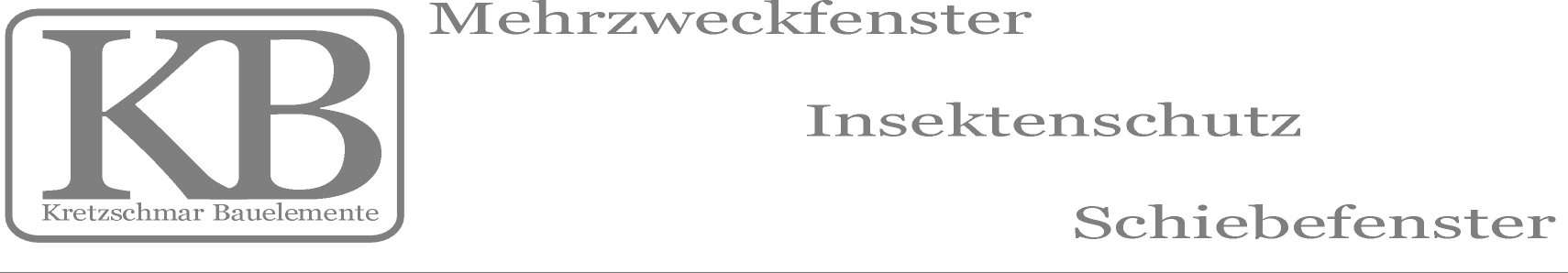                                                                                                                                                                                                                               Anschrift / Stempel                  Mehrzweckfenster „MZK“                                                                                                                                                                                                                                                                                             Bitte ankreuzen bzw. ausfüllenMitteilung:Kretzschmar Bauelemente e. K. : Tel. 037360 75243 Fax.: 037360 75246 e -Mail : mail@kretzschmar-bauelemente.deBestellungAngebotDatumPos.StückBreiteHöheFarbeVerglasung (Ornament, Drahtglas; Einfach usw.)GitterInsekt. SchutzSonderbau (Flügel hängend, Seilzug, Katzenklappe usw.)